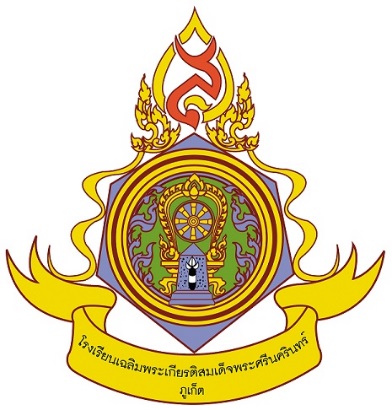 กำหนดการสอนรายวิชา   สังคมศึกษา ศาสนาและวัฒนธรรม  รหัสวิชา ส31101ชั้นมัธยมศึกษาปีที่ 4ของนางสาวศิรดา  ไพโรจน์รชตะตำแหน่ง  ครู วิทยฐานะชำนาญการพิเศษกลุ่มสาระการเรียนรู้สังคมศึกษา ศาสนา และวัฒนธรรมโรงเรียนเฉลิมพระเกียรติสมเด็จพระศรีนครินทร์ ภูเก็ต ในพระราชูปถัมภ์สมเด็จพระเทพรัตนราชสุดาฯ สยามบรมราชกุมารีคำอธิบายรายวิชาสังคมศึกษา ศาสนา และวัฒนธรรม(สาระที่ 2 หน้าที่พลเมือง วัฒนธรรมและการดำเนินชีวิตในสังคม)รายวิชาพื้นฐาน						   กลุ่มสาระการเรียนรู้สังคมศึกษา ศาสนา และวัฒนธรรมภาคเรียนที่  1  ชั้นมัธยมศึกษาปีที่ 4			จำนวน 1.0 หน่วยกิต		        เวลา 40 ชั่วโมง	ศึกษา วิเคราะห์ ความสำคัญของโครงสร้างทางสังคม  การขัดเกลาทางสังคมและการเปลี่ยนแปลงทางสังคม  การแก้ปัญหาและแนวทางการพัฒนาทางสังคม การปฏิบัติตนและสนับสนุนให้ผู้อื่นประพฤติปฏิบัติตนเป็นพลเมืองดีของประเทศชาติและสังคมโลก วัฒนธรรมไทยที่สำคัญ การปรับปรุงเปลี่ยนแปลงและอนุรักษ์วัฒนธรรมไทย รู้จักเลือกรับวัฒนธรรมนานาประเทศมาปรับใช้อย่างเหมาะสม  และรู้วิธีการนำมาปรับใช้ในการดำรงชีวิตและอนุรักษ์ไว้เป็นมรดกของชาติด้วยความภาคภูมิใจ บทบัญญัติเกี่ยวกับสิทธิมนุษยชน หน้าที่ขององค์กรที่เกี่ยวข้องกับสิทธิมนุษยชน  เพื่อนำไปสู่การเสนอแนวทางพัฒนา  และการมีส่วนร่วมในการคุ้มครองสิทธิมนุษยชน	โดยใช้กระบวนการคิด กระบวนการสืบค้นข้อมูล กระบวนการปฏิบัติ กระบวนการทางสังคม กระบวนการเผชิญสถานการณ์ กระบวนการแก้ปัญหา กระบวนการกลุ่ม	เพื่อให้เกิดความรู้ความเข้าใจ สามารถนำไปประยุกต์ปฏิบัติในการดำเนินชีวิต มีคุณธรรม จริยธรรม มีคุณลักษณะอันพึงประสงค์ในด้านรักชาติ ศาสน์ กษัตริย์ มีวินัย ใฝ่เรียนรู้ รักความเป็นไทย มีจิตสาธารณะ สามารถดำเนินชีวิตอย่างสันติสุขในสังคมไทยและสังคมโลกตัวชี้วัด		มาตรฐานที่ ส 2.1 ปฏิบัติตนตามหน้าที่ของการเป็นพลเมืองดีตามกฎหมายประเพณี และวัฒนธรรมไทย  ดำรงชีวิตอยู่ร่วมกันในสังคมไทยและสังคมโลกอย่างมีความสุขส 2.1 ม 4/2  วิเคราะห์ความสำคัญของโครงสร้างทางสังคม การขัดเกลาทางสังคม และการ        เปลี่ยนแปลงทางสังคมส 2.1 ม 4/5   วิเคราะห์ความจำเป็นที่ต้องมีการปรับปรุงเปลี่ยนแปลงและอนุรักษ์วัฒนธรรมไทย                     และเลือกรับวัฒนธรรมสากล ส 2.1 ม 4/3  ปฏิบัติตนและมีส่วนสนับสนุนให้ผู้อื่นประพฤติปฏิบัติเพื่อเป็นพลเมืองดีของ                  ประเทศชาติและสังคมโลกส 2.1 ม 4/5  ประเมินสถานการณ์สิทธิมนุษยชนในประเทศไทย และเสนอแนวทางพัฒนารวม  4 ตัวชี้วัด                                   โครงสร้างเวลาเรียนรายวิชา สังคมศึกษา ศาสนา และวัฒนธรรม		     รหัสวิชา  ส31101	           ชั้นมัธยมศึกษาปีที่ 4(สาระที่ 2 หน้าที่พลเมือง วัฒนธรรม และการดำเนินชีวิตในสังคม)ภาคเรียนที่  1	เวลาเรียน  20  ชั่วโมง/ภาคเรียน        1  ชั่วโมง/สัปดาห์		         จำนวน  1.0 หน่วยกิต	อัตราส่วนคะแนนคะแนนเก็บระหว่างภาค  :   คะแนนปลายภาค	=   70   :    30K     :     P     :     A	=   50  :   40   :   10รวม            100     คะแนน คะแนนเก็บก่อนสอบกลางภาค	=     15  คะแนน		 สอบกลางภาค			=     20   คะแนน คะแนนเก็บหลังสอบกลางภาค	=     15   คะแนน		 สอบปลายภาค			=     30   คะแนน    ชิ้นงาน	/ภาระงาน 2 ชิ้น		=     20   คะแนน   รวม            100   คะแนนกำหนดการจัดกิจกรรมการเรียนรู้(สาระที่ 2 หน้าที่พลเมือง วัฒนธรรม และการดำเนินชีวิตในสังคม)ภาคเรียนที่  1  ปีการศึกษา  2560     ชั้นมัธยมศึกษาปีที่  4     จำนวน 1.0 หน่วยกิต      เวลา  40  ชั่วโมง/ภาคเรียนข้อตกลงในการวัดและประเมินผล    รายวิชา สังคมศึกษา ศาสนา และวัฒนธรรมรายละเอียดในการวัด-ประเมินผลอัตราส่วน  คะแนนระหว่างภาค  :  คะแนนปลายภาค      = 70  :  30อัตราส่วน  	คะแนน    K      :       P       :      A   = 50  :   40   :   10                     โดยมีรายละเอียดดังนี้กำหนดภาระงาน     ในการเรียนรายวิชา..........................ได้กำหนดให้นักเรียนทำกิจกรรม/ ปฏิบัติงาน(ชิ้นงาน)....2....ชิ้น ดังนี้หมายเหตุ   หากนักเรียนขาดส่งงาน.....1......ชิ้นจะได้รับผลการเรียน  “ร”  ในรายวิชานี้ลงชื่อ........................................ครูประจำวิชา		ลงชื่อ......................................หัวหน้ากลุ่มสาระฯ       	      (นางสาวศิรดา  ไพโรจน์รชตะ)                                         (นางจรินทร์  ศรีนวลปาน)ลงชื่อ........................................รอง / ฝ่ายวิชาการ        	ลงชื่อ.....................................ผู้อำนวยการ           (นางแก้วอุษา  ลีนานนท์)                 			  (นายมนตรี  พรผล)ลำดับที่ชื่อหน่วยการเรียนมาตรฐานการเรียนรู้/ตัวชี้วัดสาระการเรียนรู้ชิ้นงาน/ภาระงานเวลา(ชั่วโมง)คะแนนคะแนนคะแนนลำดับที่ชื่อหน่วยการเรียนมาตรฐานการเรียนรู้/ตัวชี้วัดสาระการเรียนรู้ชิ้นงาน/ภาระงานเวลา(ชั่วโมง)KPA1มนุษย์กับสังคมส 2.1ตัวชี้วัดที่ 21. โครงสร้างทางสังคม2. สถาบันทางสังคม3. การจัดระเบียบทางสังคม4. การเปลี่ยนแปลงทางสังคม5. การแก้ไขปัญหาและแนวทาง    การพัฒนาทางสังคม1.ทดสอบ2.แบบฝึกทักษะ4151022วัฒนธรรมไทยส 2.1ตัวชี้วัดที่ 51. ความหมายและความสำคัญ   ของวัฒนธรรม2. ลักษณะและความสำคัญของ    วัฒนธรรมไทยที่สำคัญ 3. การปรับปรุงเปลี่ยนแปลง   และอนุรักษ์วัฒนธรรมไทย 4. ความแตกต่างระหว่างวัฒนธรรม      ไทยกับวัฒนธรรมสากล5. แนวทางการอนุรักษ์วัฒนธรรม      ไทยที่ดีงาม6. วิธีการเลือกรับวัฒนธรรมสากล1.ทดสอบ2.Mind map3.ชิ้นงานที่ 1 pop up(งานกลุ่ม)  6151233พลเมืองดีส 2.1ตัวชี้วัดที่ 31. คุณลักษณะพลเมืองดีของ   ประเทศชาติ และสังคมโลก2. แนวทางการปฏิบัติตนเป็น   พลเมืองดี3. คุณธรรม จริยธรรม ของการ    เป็นพลเมืองดีของประเทศชาติ   และสังคมโลก4. บทบาทหน้าที่ของพลเมืองดี     ต่อประเทศชาติและสังคมโลก1.ชิ้นงานที่ 2(งานเดี่ยว)510103ลำดับที่ชื่อหน่วยการเรียนมาตรฐานการเรียนรู้/ตัวชี้วัดสาระการเรียนรู้ชิ้นงาน/ภาระงานเวลา(ชั่วโมง)คะแนนคะแนนคะแนนลำดับที่ชื่อหน่วยการเรียนมาตรฐานการเรียนรู้/ตัวชี้วัดสาระการเรียนรู้ชิ้นงาน/ภาระงานเวลา(ชั่วโมง)KPA4สิทธิมนุษยชนส 2.1ตัวชี้วัดที่ 31. ความหมาย ความสำคัญ    แนวคิดและหลักการของ   สิทธิมนุษยชน2. บทบาทขององค์กรระหว่าง   ประเทศ ในเวทีโลกที่มีผลต่อ   ประทศไทย3. สาระสำคัญของปฏิญญา      สากลว่าด้วยสิทธิมนุษยชน4. บทบัญญัติของรัฐธรรมนูญ                           แห่งราชอาณาจักรไทย    ฉบับปัจจุบันเกี่ยวกับสิทธิ       มนุษยชน5. ปัญหาสิทธิมนุษยชนใน      ประเทศและแนวทางแก้ปัญหา      และพัฒนา-ทดสอบย่อย-แผ่นพับ-แบบฝึกทักษะ51082รวมรวมรวมรวม20504010สัปดาห์ที่วัน/เดือน/ปีเวลา(ชั่วโมง)หน่วยการเรียนรู้/สาระการเรียนรู้กิจกรรมการเรียนรู้สื่อ/แหล่งเรียนรู้ชิ้นงาน/ภาระงานการประเมินผล1-415 พ.ค.ถึง9 มิ.ย.4หน่วยที่ 1มนุษย์กับสังคม-บรรยาย-กระบวนการกลุ่ม-บทบาทสมมติ-รูปภาพ-แหล่งเรียนรู้ในท้องถิ่น-แบบฝึกทักษะ-ทดสอบย่อย5-1012 มิ.ย.ถึง21 ก.ค.6หน่วยที่ 2วัฒนธรรมไทย-บรรยาย-ศึกษาค้นคว้า -กระบวนการกลุ่ม -Powerpoint-ใบความรู้- Mind map-งานกลุ่มชิ้นงานที่ 1 (pop up)  -ทดสอบย่อย-ชิ้นงานที่ 1สอบกลางภาคสอบกลางภาคสอบกลางภาคสอบกลางภาคสอบกลางภาคสอบกลางภาคสอบกลางภาคสอบกลางภาค11-1524 ก.ค.ถึง25 ส.ค.5หน่วยที่ 3พลเมืองดี-บรรยาย-ศึกษาค้นคว้า -กระบวนการกลุ่ม -ข่าวจาก นสพ.-ใบงาน-ใบความรู้-งานเดี่ยวชิ้นงานที่ 2(สมุดบันทึกการเป็นพลเมืองดี) -ชิ้นงานที่ 216-2028 ส.ค.ถึง29 ก.ย.5หน่วยที่ 4สิทธิมนุษยชน-บรรยาย-ศึกษาค้นคว้า -กระบวนการกลุ่ม-Powerpoint-ใบความรู้-แผ่นพับ-แบบฝึกทักษะ-ทดสอบย่อย20สอบปลายภาคสอบปลายภาคสอบปลายภาคสอบปลายภาคสอบปลายภาคการประเมินคะแนนวิธีวัดชนิดของเครื่องมือวัดตัวชี้วัด/ผลการเรียนรู้ข้อที่เวลาที่ใช้(นาที/ครั้ง)ก่อนกลางภาค151. ทดสอบ2. กิจกรรม   ฝึกทักษะ1. แบบทดสอบ2. ใบงานส 2.1 ตัวชี้วัดที่ 230 นาทีกลางภาค201. ทดสอบ1. แบบทดสอบส 2.1 ตัวชี้วัดที่ 2,560 นาทีหลังกลางภาค151. ทดสอบ2. กิจกรรม   ฝึกทักษะ1. แบบทดสอบ2. ใบงานส 2.1 ตัวชี้วัดที่ 330 นาทีปลายภาค30ทดสอบแบบทดสอบส 2.1 ตัวชี้วัดที่ 360 นาทีชิ้นงาน/ภาระงาน20ประเมินชิ้นงานแบบประเมินชิ้นงานตลอดภาคเรียนรวมคะแนนคะแนนคะแนนคะแนนคะแนนที่ชื่องานตัวชี้วัด/ผลการเรียนรู้ข้อที่ประเภทงานประเภทงานกำหนดส่งวัน/เดือน/ปีที่ชื่องานตัวชี้วัด/ผลการเรียนรู้ข้อที่กลุ่มเดี่ยวกำหนดส่งวัน/เดือน/ปี1 pop up เรื่อง วัฒนธรรมไทย  ส 2.1 ตัวชี้วัดที่ 5สัปดาห์ที่ 3 ของเดือนกรกฎาคม2สมุดบันทึกการเป็นพลเมืองดี ส 2.1 ตัวชี้วัดที่ 3สัปดาห์ที่ 4 ของเดือนกรกฎาคม